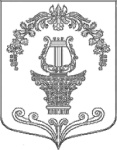 АДМИНИСТРАЦИЯ ТАИЦКОГО ГОРОДСКОГО ПОСЕЛЕНИЯ ГАТЧИНСКОГО МУНИЦИПАЛЬНОГО РАЙОНАПОСТАНОВЛЕНИЕОт 28.01.2020					   	                                           № 36В соответствии с Федеральным законом от 21.12.2001 № 178-ФЗ «О приватизации государственного  и муниципального имущества», Постановлением Правительства Российской Федерации от 27.08.2012 г. № 860 «Об организации и проведении продажи государственного или муниципального имущества в электронной форме», Уставом  муниципального образования Таицкое городское поселение Гатчинского муниципального района Ленинградской области,ПОСТАНОВЛЯЕТ:1. Утвердить положение о комиссии  по проведению торгов (конкурсов, аукционов) по продаже имущества, находящегося в собственности муниципального образования Таицкое городское поселение муниципального района Ленинградской области согласно Приложению № 1 к настоящему постановлению.2. Утвердить состав  комиссии по проведению торгов по продаже имущества, находящегося в собственности муниципального образования Таицкое городское поселение муниципального района Ленинградской области согласно Приложению № 2 к настоящему постановлению.4. Контроль за исполнением настоящего постановления оставляю за собой.Глава администрации                                                                 Таицкого городского поселения                                                  И.В. ЛьвовичПриложение  1к постановлению администрации Таицкого городского поселения Гатчинского муниципального района  от 28.01.2020  № 36                                    Положение о комиссии по проведению торгов (аукционов, конкурсов)  по продаже имущества, находящегося в собственности муниципального образования  Таицкое городское поселение Гатчинского муниципального района Ленинградской области1. Настоящее Положение устанавливает правовые основы, определяет функции, полномочия и порядок работы комиссии по проведению торгов (аукционов, конкурсов)  по продаже имущества, находящегося в собственности муниципального образования Таицкое городское поселение Гатчинского муниципального района Ленинградской области (далее- Комиссия).2. Комиссия в своей деятельности руководствуется Федеральным законом от 21.12.2001 № 178-ФЗ «О приватизации государственного  и муниципального имущества», Постановлением Правительства Российской Федерации от 12.08.2002 г. № 585 «Об утверждении положения об организации продажи государственного или муниципального имущества на аукционе и положения об организации продажи находящихся в государственной или муниципальной собственности акций открытых акционерных обществ на специализированном аукционе», и  иными нормативными правовыми актами Российской Федерации, Ленинградской области, муниципального образования  Таицкое городское поселение Гатчинского муниципального района Ленинградской области и настоящим Положением.3. Комиссия является коллегиальным органом, создаваемым для проведения торгов (аукционов, конкурсов) по продаже имущества, находящегося в собственности муниципального образования Таицкое городское поселение Гатчинского муниципального района Ленинградской области.4. Основные принципы деятельности Комиссии:- создание в установленном законом порядке равных возможностей и равных конкурентных условий приобретения имущества, находящегося в собственности муниципального образования Таицкое городское поселение Гатчинского муниципального района Ленинградской области на торгах юридическими и физическими лицами;- единство предъявляемых к претендентам и участникам торгов требований;- объективность оценок и гласность.5. В целях реализации своих  задач Комиссия выполняет следующие функции:1) рассматривает поступившие заявки на участие в торгах  и прилагаемые документы, устанавливает факт поступления задатка  от  претендентов на основании выписки (выписок) со счета;2) принимает решение о признании претендентов участниками торгов;3) принимает решение об отказе в допуске претендентов к участию в торгах,  по основаниям, установленным Федеральным законом «О приватизации государственного и муниципального имущества»;4) уведомляет  претендентов о принятом решении; 5) принимает решение об определении победителя торгов или принимает иное решение по результатам торгов;6) оглашает результаты торгов;7) ведет протоколы заседаний Комиссии.6. В состав Комиссии входят: председатель, заместитель председателя, члены комиссии  и секретарь;Персональный  состав   Комиссии утверждается постановлением администрации Таицкого городского поселения Гатчинского муниципального района.Членами Комиссии не могут быть лица, заинтересованные в результатах торгов.7. Комиссия для выполнения возложенных на нее функций имеет право:1) рассматривать заявки и документы претендентов на участие в торгах;2) устанавливать факт поступления от претендентов задатков за участие в торгах на основании выписки (выписок) с соответствующего счета (счетов);4) принимать решения о признании торгов несостоявшимися в случаях, предусмотренных действующим законодательством.8. Члены Комиссии обязаны:1) руководствоваться в своей деятельности требованиями настоящего Положения;2) лично присутствовать на заседаниях Комиссии;3) соблюдать конфиденциальность информации, ставшей известной им при исполнении своих обязанностей.9. Председатель или  заместитель председателя (в отсутствие председателя)  подписывают протокол о признании претендентов участниками торгов, протокол об игах торгов  и несут ответственность за соответствие действующему законодательству принимаемых решений.10. Председатель Комиссии:1) осуществляет общее руководство работой Комиссии и несет персональную ответственность за выполнение возложенных на Комиссию задач;2) осуществляет контроль за процедурой проведения торгов.11. Заместитель председателя Комиссии осуществляет полномочия председателя в его отсутствие.12. Секретарь Комиссии:1) извещает членов Комиссии о дне, месте и времени проведения заседания Комиссии за три дня до дня заседания Комиссии;2) ведет протоколы заседаний Комиссии и обеспечивает их надлежащее оформление и размещение;3) уведомляет претендентов торгов о принятом Комиссией решении.13. Работа Комиссии осуществляется на ее заседаниях, которые проводятся по мере необходимости. Заседание Комиссии считается правомочным, если на нем присутствует не менее половины членов Комиссии.14. Решения Комиссии принимаются простым большинством голосов членов Комиссии, председателя и заместителя председателя Комиссии, присутствующих на заседании. При голосовании каждый член Комиссии имеет один голос. При равенстве голосов голос председателя является решающим.15. Итоги заседаний Комиссии оформляются соответствующими протоколами.Приложение 2 к постановлению администрации Таицкого городского поселения Гатчинского муниципального района  от 28.01.2020  № 36                                                                     Составкомиссии по  проведению торгов (аукционов, конкурсов) по продаже имущества, находящегося в собственности муниципального образования  Таицкое городское поселение Гатчинского муниципального района Ленинградской областиПредседатель комиссии -Львович Ирина Владимировна    – глава администрации Таицкого городского  поселенияЗаместитель председателя – Игнатенко Т.В. - заместитель главы     администрации Таицкого городского поселенияЧлены комиссии:  Свенцицкая Н.В. – начальник отдела учета и отчетности, муниципального заказаЯмса Е.Р. –  начальник отдела по ЖКХ и благоустройству Турабова Е.Н. – ведущий специалист администрации Таицкого городского поселенияЛыкова М.В. – главный специалист  администрации Таицкого городского поселенияЛыкова М.В. – главный специалист  администрации Таицкого городского поселенияЛаппалайнен Т.В. – ведущий специалист администрации Таицкого городского поселенияСекретарь комиссии -Набиева Анжелика Элшадовна – главный специалист  администрации Таицкого городского поселенияОб утверждении положения и состава комиссии по проведению торгов (аукционов, конкурсов) по продаже имущества, находящегося в собственности муниципального образования Таицкое городское поселение Гатчинского муниципального района Ленинградской области